		                         Інформація для ЗМІ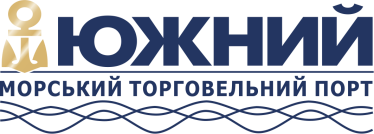      м. Южне										1 липня 2021 р.ДП «МТП «Южний» перевиконало виробничий план червня на 15%Колектив Морського торговельного порту «Южний» обробив 1 млн 679 тис. тонн вантажів у червні поточного року. Цей показник перевищує плановий на 219 тис. тонн (+ 15%). Держстивідор має на меті утримувати лідируючі позиції у морській галузі.Протягом минулого місяця ДП «МТП «Южний» відвантажило на судна 1 млн 272 тис тонн експортної залізорудної сировини. Взагалі, експорт склав 1 млн 323 тис тонн вантажів. Крім того, через потужності підприємства пройшло 351 тис. тонн імпортного вантажу (основний – коксівне вугілля).«Ми спостерігаємо зростання обсягів вантажів, маємо багато непростих завдань, але вони спонукають портовиків демонструвати винятковий професіоналізм. Адже колектив ДП «МТП «Южний» налаштований на максимальний результат. Сьогодні наші ключові цілі – оновити виробниче обладнання та підвищити продуктивність», – розповідає в.о. директора ДП «МТП «Южний» Олександр Олійник.У червні вантажообіг держстивідора виріс на 25% у порівнянні з травнем 2021 року. Кількість оброблених суден протягом минулого місяця склала 21 (+10% порівняно з травнем 2021), напіввагонів – 21 540 (+40% порівняно з травнем 2021). Сьогодні маємо тенденцію збільшення пропускної спроможності порту.«Наразі всі сили колективу спрямовані на зростання виробничих й фінансових показників діяльності Морського торговельного порту «Южний». Підприємству вдається оптимально планувати та виконувати вантажні роботи, своєчасно проводити належного рівня ремонтні роботи. Разом з цим збільшуються податкові відрахування до бюджетів усіх рівнів. Сподіваємося, що результати будуть покращуватися щомісячно», – коментує Олександр Олійник.Довідка: Державне підприємство «Морський торговельний порт «Южний» розташоване в незамерзаючій глибоководній акваторії порту Південний, одного з найбільших і перспективних на Чорному морі. Спеціалізується на переробці навалочних, генеральних і тарно-штучних вантажів, які перевозяться морським, залізничним і автомобільним транспортом. Підприємство оперує п'ятьма глибоководними причалами, два з яких мають можливість обробляти судна типу Capesize, завантажуючи їх до повної вантажомісткості. Досягнута річна потужність роботи підприємства у 2020 році – 18,81 млн тонн.